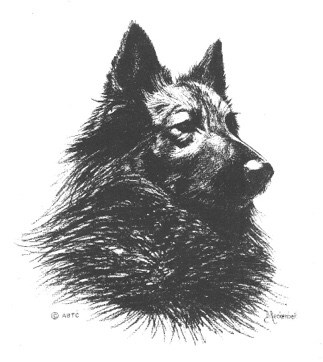 American Belgian Tervuren Club AwardsAwards Chairman:  Katherine Shogren 4708 Misty SQ, Colorado Springs, CO 80918 kshogren@yahoo.comCongratulations on your recent success with your Tervuren.  Please take the time to read this form in its entirety so that I may process your Awards request as quickly and accurately as possible.  Please feel free to call or email me with any questions or concerns.Eligibility:  Must be a Regular or Associate ABTC member during the year the award was earned AND the year the club presents the award; in affect, a two-year membership.Awards Year:  Awards are for achievements earned between January 1, 2023 and December 31, 2023You may request your award at any time during the year it was earned.  Plaques are produced once a year (normally in the Spring around the time of our National) and will be mailed at that time or presented at the Awards Banquet.Foreign Titles:  No awards given for achievements earned outside the member’s country of residence.Only AKC titles (CKC for Canadian members) are eligible for ABTC awards. Virtual titles are not recognized by the ABTC.  Submission of a request for pin or plaque indicates adherence to this policy.Verification information for awards is a copy of the title certificate, AKC online point record or a copy of the ribbon (for HIT, BIS or Group Placement).  You need only send a copy of the latest title if the dog’s name on the certificate reflects the additional titles.Merit Pins are awarded to dogs earning AKC titles in these categories:  Agility, Conformation, Group Placement, Herding, Obedience, Tracking, Scent work and Rally. (Optional titling classes do not qualify in OB/Rally; only Standard or Jumpers qualify for agility.) Please note that a dog will be awarded only one pin per category regardless of how many titles it earns in each category.  The Achievement pin will be awarded for a Grand Championship title OR a Coursing Ability Title; again ONE pin per dog.Paperweight Achievement:  Awarded to dogs earning an H-I-T or B-I-S/OH B-I-S.  HIT and High in Class are not synonymous. One paperweight per dog per lifetime.Plaques:  Awarded to dogs who have earned Obedience Trial Champion, Herding Trial Champion, Champion Tracker, Master Agility Champion, Rally Championship or CH-UDT.  Versatility Plaque: Plaques are awarded to Versatile Tervuren who have earned titles in 4 of the following 5 categories:  Conformation, Obedience/Rally, Herding, Agility or Tracking/Scent work.  (Preferred agility titles in Standard and Jumpers and Obedience optional titling classes will NOT count towards the Versatile Tervuren award. See 2021 update for additional requirements.)2021 Update to the Versatility Award:TD/TDU/SWN are all interchangeable - note that this is SWN - NOT an individual Novice Element titleRE/CD are interchangeable - must be title earned at trials (not virtual RE at this time) See above statement. 2022 Update to Paperweight Award:Owner Handler Best in Show will be awarded equally with Best in Show.These changes are retroactive. Requests for dogs who earned titles sufficient to have been awarded a Versatility plaque using the new requirements before 2021 or OH BIS before 2022 will be honored. Every effort should be made to submit retroactive requests before February 28, 2023. Contact Awards Chair after this date. Awards requests must conform to the above requirements in all respects.  The awards chair will not request missing information.American Belgian Tervuren Club Awards Request FormRequest and copies of certificates must be received by February 29, 2024Awards Chair:   Katherine Shogren  4708 Misty SQ, Colorado Springs, CO 80918  kshogren@yahoo.comPlease read the entire form before completing.  Use one form for each dog.  Requests will not be honored if they are missing information, if copies of certificates are not included or if they are not for the correct year.  Print legibly or type as information will appear on the award as written on form.  You will not be contacted for missing information.Dog Name_______________________________________________________________________________________Owner Name_______________________________________________________________________________________Co-owner Name(s)_____________________________________________________________________________________Street	_____________________________________________________________________________________City	___________________________________________State_________________Zip__________________Phone	___________________________________________Email______________________________________Circle Selections Below. Do not use highlight feature as those edits do not carry over to Awards Chair.MERIT PINConformation     Group Placement     Obedience      Tracking       Agility        Herding        Rally       Achievement      Scent workPAPERWEIGHT ACHIEVEMENT(Only one paperweight per dog per lifetime)            High in Trial         or              Best in Show/OH Best in ShowPLAQUE FOR:OTCH			CH-UDT		HC		MACH		  CT                 RACHPLAQUE FOR VERSATILITYCircle all that apply.  Must have at least 4 out of 5 categories.  (See Awards description for level requirements.)Agility		Conformation		Herding		Obedience/Rally  	Tracking/Scent WorkNote: Plaques are only produced annually and will be presented to recipients at the Awards Banquet or mailed concurrent with the National Specialty. Merit pins and paperweights can be mailed throughout the year. Circle one:          Attending Banquet		Please MailDEADLINE:  ALL 2023 ACHIEVEMENT REQUESTS MUST BE RECEIVED BY February 29, 2024